Commonwealth of Massachusetts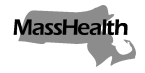 Executive Office of Health and Human Services
Office of Medicaidwww.mass.gov/masshealthEligibility Operations Memo 22-08May 2022TO:	MassHealth Eligibility Operations StaffFROM:	Heather Rossi, Director of Eligibility Policy RE:	Updated Extension of Postpartum Coverage for Eligible IndividualsIntroduction Effective April 1, 2022, MassHealth extended its postpartum coverage period to provide 12 months of coverage to individuals, regardless of immigration status. This extension of coverage will significantly improve access to health care services and provide continuity of care in the period after childbirth.BackgroundCurrently, MassHealth provides postpartum coverage for 60 days plus an additional period extending to the end of the month in which the 60-day period ends. The American Rescue Plan Act (ARPA) of 2021 gives states the option to extend Medicaid and Children’s Health Insurance Program (CHIP) postpartum coverage from 60 days to 12-months post-pregnancy. As of April 1, 2022, MassHealth will use this option to extend coverage of the postpartum period to 12-months with an extension to the end of the month in which the 12-month period ends for eligible individuals.Eligibility CriteriaMassHealth will provide postpartum coverage to individuals, regardless of immigration status, who are in MassHealth Standard, CommonHealth, and Family Assistance. To be eligible for postpartum coverage, an individual must declare they are pregnant during their pregnancy. Individuals enrolled in MassHealth CarePlus and Limited may be found eligible for MassHealth Standard provided they meet the eligibility criteria and declare they are pregnant during their pregnancy.Individuals enrolled in CHIP with attested Modified Adjusted Gross Income (MAGI) between 200-300% of the FPL who declare they are pregnant during their pregnancy will retain a Family Assistance benefit and receive 12 months of postpartum coverage following the end of the pregnancy.Individuals will be renewed after the 12-month postpartum period and notification of new eligibility status will be sent to the household.Questions	If you have questions about this memo, please have your MEC designee contact the Policy Hotline.